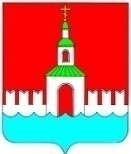  АДМИНИСТРАЦИЯ ЮРЬЕВЕЦКОГОМУНИЦИПАЛЬНОГО РАЙОНАИВАНОВСКОЙ ОБЛАСТИПОСТАНОВЛЕНИЕ	от  18.10.2016 № 440     	             г. Юрьевец   О внесение изменений в постановление администрации Юрьевецкого муниципального района от 24.05.2016 № 166 «Об утверждении Положения о порядке и условиях проведения конкурса на  выполнение работ, связанных с осуществлением регулярных перевозок по регулируемым тарифам на муниципальных маршрутах регулярных перевозок на территории Юрьевецкого муниципального района»	В целях приведения в соответствие с действующим законодательством и в соответствии с экспертным заключением аппарата Правительства Ивановской области от 31.08.2016 г. № 2383, администрация Юрьевецкого муниципального района ПОСТАНОВЛЯЕТ: 1. Внести в постановление администрации Юрьевецкого муниципального района  от 24.05.2016 № 166 «Об утверждении Положения о порядке и условиях проведения конкурса на  выполнение работ, связанных с осуществлением регулярных перевозок по регулируемым тарифам на муниципальных маршрутах регулярных перевозок на территории Юрьевецкого муниципального района»  следующие изменения:в название постановления, в пункте 1 постановления и  далее по всему тексту постановления и приложение №1 к постановлению слова: «Положение о порядке и условиях проведения конкурса на  выполнение работ, связанных с осуществлением регулярных перевозок по регулируемым тарифам на муниципальных маршрутах регулярных перевозок на территории  Юрьевецкого муниципального района»  в соответствующем падеже заменить словами:  «Положение о порядке и условиях проведения конкурса на  выполнение работ, связанных с осуществлением регулярных перевозок по регулируемым тарифам на муниципальных маршрутах регулярных перевозок между поселениями в границах Юрьевецкого муниципального района» в соответствующем падеже. 2. Настоящее постановление обнародовать путем размещения на информационных стендах Юрьевецкого муниципального района, расположенных по следующим адресам: - г. Юрьевец, ул. Советская, д.37;    - г. Юрьевец, ул. Советская, д.97; - Юрьевецкий район, с. Ёлнать, ул. Сиротина, д.6; - Юрьевецкий район, с. Соболево, ул. Молодежная, д.4; - Юрьевецкий район, д. Михайлово,  ул. Советская, д. 14 аи разместить на официальном сайте администрации Юрьевецкого муниципального района Ивановской области в информационно-телекоммуникационной сети «Интернет».3.  Контроль исполнения настоящего постановления возложить на заместителя главы администрация района  Добрягина С.М..Глава Юрьевецкого муниципального района 		Тимошенко Ю.И. 